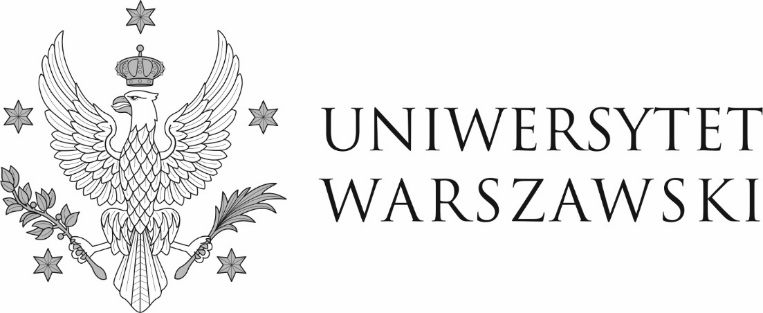 Warszawa, dnia 24.08.2022 r.DZP-361/130/2022/IG/969Do wszystkich zainteresowanychDotyczy przetargu nieograniczonego nr DZP-361/130/2022 na Zakup, dostawę i montaż tapczanów do Domu Studenckiego nr 5 UW w ramach realizacji inwestycji pn. „Rozbudowa Domu Studenckiego nr 5 na Kampusie Służewiec (przez dobudowanie nowego skrzydła) na potrzeby domu studenckiego i Wydawnictw Uniwersytetu Warszawskiego” objętej programem wieloletnim pn. „Uniwersytet Warszawski 2016-2027”INFORMACJE Z OTWARCIA OFERTZamawiający działając zgodnie z art. 222 ust. 5 ustawy z dnia 11 września 2019 r. – Prawo zamówień publicznych (Dz. U. z 2021 r. poz. 1129, z późn. zm.) informuje, że do upływu terminu składania ofert wpłynęły następujące oferty:W imieniu ZamawiającegoPełnomocnik Rektora ds. zamówień publicznych	mgr Piotr Skubera	Numer ofertyWykonawcaCena (brutto)Okres gwarancji12341Tronus Polska Sp. z o.o.ul. Ordona 2a01-237 Warszawa372 370,20 zł60 miesięcy2P.U.P. MEBLOSTAL Michał Baczewiczul. Traugutta 5683-200 Starogard Gdański189 235,50 zł60 miesięcy